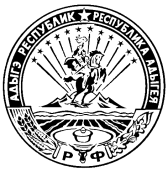 МИНИСТЕРСТВО ФИНАНСОВ РЕСПУБЛИКИ АДЫГЕЯП Р И К А Зот  28.12.2018                                                                                    № 149-Аг. МайкопО внесении изменений в приказМинистерства финансов Республики Адыгеяот 29 октября 2018 года  № 117-А«Об утверждении Порядка формированияперечня и кодов целевых статей расходовреспубликанского бюджета Республики Адыгея и бюджета Территориального фонда обязательногомедицинского страхования Республики Адыгея»П р и к а з ы в а ю:1. Внести в Порядок формирования перечня и кодов целевых статей расходов республиканского бюджета Республики Адыгея  и бюджета Территориального фонда обязательного медицинского страхования Республики Адыгея», утвержденный приказом Министерства финансов Республики Адыгея от 29 октября 2018 года  № 117-А «Об утверждении Порядка формирования перечня и кодов целевых статей расходов республиканского бюджета Республики Адыгея и бюджета Территориального фонда  обязательного   медицинского  страхования Республики Адыгея» (далее - Порядок), изменения согласно приложению к настоящему приказу.2. Установить, что изменения, вносимые в Порядок настоящим приказом, применяются к правоотношениям, возникающим при составлении и исполнении республиканского бюджета Республики Адыгея и бюджета Территориального фонда обязательного медицинского страхования Республики Адыгея, начиная с бюджетов на 2019 год и на плановый период 2020 и 2021 годов.Министр                                                                                        Д.З. ДолевПриложение
к приказу Министерства финансов
Республики Адыгея
от  28.12.2018 № 149-АИзменения, вносимые в  Порядок формирования перечня и кодов целевых статей расходов  республиканского бюджета Республики Адыгея и бюджета Территориального фонда обязательного медицинского страхования Республики АдыгеяВ разделе  II в пункте 1 подпункты 4-5 изложить в следующей редакции:«4) 11 - 12 разряды кода предназначены для кодирования бюджетных ассигнований по основным мероприятиям (ведомственным целевым программам) в рамках подпрограмм государственных программ Республики Адыгея, региональным проектам, направленным на реализацию национальных (федеральных) проектов в рамках реализации Указа Президента Российской Федерации от 7 мая 2018 года № 204 «О национальных целях и стратегических задачах развития Российской Федерации на период до 2024 года» (далее – Региональные проекты) и объектам капитального строительства государственной собственности Республики Адыгея, не включенным в Региональные проекты, с учетом следующих особенностей:а) при кодировании бюджетных ассигнований на реализацию Региональных  проектов 11-12 разряды кода классификации расходов бюджета включают код, соответствующий коду федерального проекта;б)  при кодировании бюджетных ассигнований по объектам капитального строительства государственной собственности Республики Адыгея, не включенным в Региональные проекты, в  11-12 разрядах кода бюджетной классификации используется значение 0Х, где  Х соответствует буквенный ряд: А, Б, В, Г, Д, Е, Ж, И, К, Л, М, Н, О, П, Р, С, Т, У, Ф, Ц, Ч, Ш, Щ, Э, Ю, Я.5) 13 - 17 разряды кода предназначены для кодирования бюджетных ассигнований по направлениям расходования средств, конкретизирующим (при необходимости) отдельные мероприятия. Для обособления  результатов  (мероприятий) региональных проектов, направленных на достижение соответствующих   результатов  федеральных  проектов, для достижения которых не предусмотрены  межбюджетные трансферты из  федерального бюджета, применяется направление расходов 900ХХ».В разделе III:в пункте 1  «Государственная программа Республики Адыгея «Развитие здравоохранения» на 2014 - 2021 годы»:в тексте целевой статьи «51 1 00 00000 Подпрограмма «Профилактика заболеваний и формирование здорового образа жизни. Развитие первичной медико-санитарной помощи» после слов «по следующим основным мероприятиям» дополнить словами «, региональным проектам»;после целевой статьи «51 1 05 00000 Поддержка создания и деятельности негосударственных, в том числе социально ориентированных некоммерческих организаций, оказывающих услуги в сфере охраны здоровья граждан» дополнить новыми целевыми статьями следующего  содержания:«51 1 N1 00000 Региональный проект «Развитие  первичной медико-санитарной  помощи»;51 1 P3 00000 Региональный проект «Разработка и реализация программы системной поддержки и повышения качества жизни граждан старшего поколения «Старшее поколение»;после  целевой статьи  «51 1 0Г 00000 Строительство фельдшерско-акушерского пункта в поселке Гузерипль Майкопского района»дополнить новой целевой статьей следующего содержания:«51 1 0Д 00000 Приобретение объекта капитального строительства, предназначенного для оказания гражданам амбулаторно-поликлинической медицинской помощи»;в тексте целевой статьи «51 2 00 00000 Подпрограмма «Совершенствование оказания специализированной, включая высокотехнологичную, медицинской помощи, скорой, в том числе скорой специализированной, медицинской помощи, медицинской эвакуации» после слов «по следующим основным мероприятиям» дополнить словами                  «, региональным проектам»;2.1.5. после  целевой статьи  «51 2 12 00000 Развитие службы крови» дополнить новыми целевыми статьями следующего содержания:«51 2 N2 00000 Региональный проект «Борьба с сердечно-сосудистыми заболеваниями;51 2 N3 00000 Региональный проект «Борьба с онкологическими  заболеваниями»;51 2 Р4 00000 Региональный проект «Формирование системы мотивации граждан к здоровому образу жизни, включая здоровое питание и отказ от вредных привычек (Укрепление общественного здоровья)»;в тексте целевой статьи «51 4 00 00000 Подпрограмма «Охрана здоровья матери и ребенка» после слов «по следующим основным мероприятиям» дополнить словами «, региональным проектам»;после целевой статьи «51 4 06 00000 Профилактика абортов и преждевременных родов. Развитие центров медико-социальной поддержки беременных, оказавшихся в трудной жизненной ситуации» дополнить новой целевой статьей следующего содержания:«51 4 N4 00000 Региональный проект  «Развитие детского здравоохранения, включая создание  современной  инфраструктуры  оказания  медицинской помощи детям»;в тексте целевой статьи  «51 7 00 00000 Подпрограмма «Кадровое обеспечение системы здравоохранения» после слов «по следующим основным мероприятиям» дополнить словами «, региональным проектам»;после целевой статьи «51 7 07 00000 Аккредитация специалистов со средним медицинским образованием» дополнить новой целевой статьей следующего содержания:«51 7 N5 00000 Региональный проект «Обеспечение медицинских  организаций системы здравоохранения квалифицированными кадрами»;в тексте целевой статьи «51 9 00 00000 Подпрограмма «Совершенствование системы территориального планирования здравоохранения и развитие информатизации в здравоохранении Республики Адыгея» после слов «по следующим основным мероприятиям» дополнить словами «, региональным проектам»; после целевой статьи «51 9 11 00000 Совершенствование системы обеспечения вызовов скорой медицинской помощи с использованием технологии ГЛОНАСС» дополнить новой целевой статьей следующего содержания:«51 9 N7 00000 Региональный проект  «Создание единого цифрового контура в здравоохранении на основе  единой государственной информационной системы здравоохранения  (ЕГИСЗ)»;в пункте 2 «Государственная программа Республики Адыгея «Развитие образования» на 2014 - 2025 годы»:в тексте целевой статьи «52 1 00 00000 Подпрограмма «Модернизация образования и развитие науки» после слов   «по  следующим    основным   мероприятиям»   дополнить   словами «, региональным проектам»;после целевой статьи «52 1 10 00000 Подготовка муниципальных образовательных организаций Республики Адыгея к новому учебному году» дополнить новыми целевыми статьями следующего содержания:«52 1  Е1 00000 Региональный проект  «Современная школа»;52 1  Е2 00000 Региональный проект «Успех каждого ребенка»;52 1 E3 00000 Региональный проект «Поддержка семей, имеющих детей»;52 1 E4 00000 Региональный проект  «Цифровая образовательная  среда»52 1 Е5 00000 Региональный проект  «Учитель будущего»;52 1 Е6 00000 Региональный проект  «Молодые профессионалы»;52 1 Е7 00000 Региональный проект  «Новые возможности для каждого»;1  Е8 00000 Региональный проект «Социальная активность».в тексте целевой статьи  «52 3 00 00000 Подпрограмма «Создание в Республике Адыгея (исходя из прогнозируемой потребности) новых мест в общеобразовательных организациях» после слов «по следующим основным мероприятиям» дополнить словами «, региональным проектам»;после целевой статьи «52 3 01 00000 Содействие созданию новых мест в общеобразовательных организациях» дополнить новой целевой статьей следующего содержания:«52 3 E1 00000 Региональный проект  «Современная школа»;в тексте целевой статьи 52 4 00 00000 Подпрограмма «Создание дополнительных мест для детей дошкольного возраста, в том числе в возрасте от двух месяцев до трех лет, в дошкольных образовательных организациях» после  слов  «по  следующим  основным  мероприятиям» дополнить словами «, региональным проектам»;после целевой статьи «52 4 01 00000 Создание новых мест для детей дошкольного возраста, в том числе в возрасте от двух месяцев до трех лет, в дошкольных образовательных организациях» дополнить новой целевой статьей следующего содержания:«52 4 P2 00000 Региональный проект «Содействие занятости женщин - создание условий дошкольного образования для детей в возрасте до трех лет (Содействие занятости женщин – доступность дошкольного образования для детей)»;в пункте 3 «Государственная программа Республики Адыгея «Социальная поддержка граждан» на 2014 - 2021 годы»:в тексте целевой статьи «53 1 00 00000 Подпрограмма «Развитие социального обслуживания населения» после  слов  «по  следующим  основным  мероприятиям» дополнить словами «, региональным проектам»; после целевой статьи «53 1 13 00000 Организация деятельности приемных семей для граждан пожилого возраста и инвалидов на территории Республики Адыгея» дополнить новой целевой статьей следующего содержания:«53 1 P3 00000 Региональный проект «Разработка и реализация программы системной поддержки и повышения качества жизни граждан старшего поколения «Старшее поколение»;в тексте целевой статьи «53 2 00 00000 Подпрограмма «Совершенствование социальной поддержки семьи и детей» после  слов  «по  следующим  основным  мероприятиям» дополнить словами «, региональным проектам»;после целевой статьи  «53 2 06 00000 Мероприятия, реализуемые за счет межбюджетных трансфертов, предоставляемых из федерального бюджета республиканскому бюджету Республики Адыгея» дополнить новой целевой статьей следующего содержания:«53 2 P1 00000 Региональный проект «Финансовая поддержка семей при рождении детей»;в тексте целевой статьи «53 4 00 00000 Подпрограмма «Развитие мер социальной поддержки граждан» после  слов  «по  следующим  основным  мероприятиям» дополнить словами «, региональным проектам»;после целевой статьи «53 4 17 00000 Организация предоставления мер социальной поддержки в соответствии с Указом Главы Республики Адыгея от 31 августа 2017 г. № 133 «О Порядке выплаты гражданам компенсации за счет средств республиканского бюджета Республики Адыгея, в случае если фактическое увеличение размера платы за коммунальные услуги, вносимой гражданином, потребляющим коммунальные услуги при использовании жилого помещения и (или) жилого дома, превышает размер установленного для соответствующего муниципального образования предельного (максимального) индекса изменения размера вносимой гражданами платы за коммунальные услуги» дополнить новой целевой статьей следующего содержания:«53 4 N5 00000 Региональный проект «Обеспечение медицинских  организаций  системы здравоохранения квалифицированными кадрами»;в пункте 5 «Государственная программа Республики Адыгея «Обеспечение доступным и комфортным жильем и коммунальными услугами» на 2014 - 2021 годы:в тексте целевой статьи «55 4 00 00000 Подпрограмма «Создание условий для обеспечения граждан доступным жильем и качественными услугами жилищно-коммунального хозяйства» после  слов  «по  следующим  основным  мероприятиям» дополнить словами «, региональным проектам»;после целевой статьи «55 4 05 00000 Обеспечение устойчивого сокращения непригодного для проживания жилищного фонда» дополнить новыми целевыми статьями следующего содержания:«55 4 F3 00000 Региональный проект «Обеспечение устойчивого сокращения непригодного для проживания жилищного фонда»;55 4 G5 00000 Региональный проект «Чистая вода»; в пункте 6 «Государственная программа Республики Адыгея «Содействие занятости населения» на 2014 - 2021 годы»:в тексте целевой статьи «56 1 00 00000 Подпрограмма «Активная политика занятости населения и социальная поддержка безработных граждан»после  слов  «по  следующим  основным  мероприятиям» дополнить словами «, региональным проектам»;после целевой статьи «56 1 01 00000 Реализация мероприятий в области занятости населения» дополнить новой целевой статьей следующего содержания:«56 1 P3 00000 Региональный проект «Разработка и реализация программы системной поддержки и повышения качества жизни граждан старшего поколения «Старшее поколение»;в пункте 7 «Государственная программа Республики Адыгея «Охрана окружающей среды, воспроизводство и использование природных ресурсов» на 2014 - 2021 годы»: после целевой статьи «57 1 0Г 00000 Строительство защитной дамбы на реке Лабе в районе села Вольного Кошехабльского района» дополнить новой целевой статьей следующего содержания:«57 1 0Д 00000 Реконструкция защитной дамбы на реке Фарс в аулах Пшичо, Кабехабль, Хатажукай Шовгеновского района Республики Адыгея»;в тексте целевой статьи «57 5 00 00000 Подпрограмма «Обеспечение использования, охраны, защиты и воспроизводства лесов» после  слов  «по  следующим  основным  мероприятиям» дополнить словами «, региональным проектам»; после целевой статьи  «57 5 05 00000 Укрепление материально-технической базы Управления лесами Республики Адыгея» дополнить новой целевой статьей следующего содержания:«57 5 GA 00000 Региональный проект «Сохранение лесов»;в пункте 9 «Государственная программа Республики Адыгея «Развитие культуры» на 2014 - 2021 годы:в тексте целевой статьи  «59 1 00 00000 Подпрограмма «Развитие культуры, искусства, художественного образования и архивного дела» после  слов   «по   следующим    основным   мероприятиям»    дополнить        словами «, региональным проектам»; после целевой статьи  «59 1 15 00000 Сохранение объекта культурного наследия федерального значения «Монумент «Дружба» в городе Майкопе» дополнить новыми целевыми статьями следующего содержания: «59 1 A1 00000 Региональный проект «Культурная среда»;59 1 A2 00000 Региональный проект «Творческие люди»;59 1 A3 00000 Региональный проект «Цифровая культура»; в пункте 11 «Государственная программа Республики Адыгея «Развитие физической культуры и спорта» на 2014 - 2021 годы»:в тексте целевой статьи «5Г 1 00 00000 Подпрограмма «Развитие физической культуры и массового спорта» после  слов   «по   следующим    основным   мероприятиям»    дополнить   словами «, региональным проектам»; после целевой статьи  «5Г 1 10 00000 Строительство и реконструкция в Республике Адыгея (в том числе в образовательных организациях, реализующих основные общеобразовательные программы) малобюджетных физкультурно-спортивных объектов шаговой доступности, стоимость строительства и реконструкции (строительно-монтажных работ) каждого из которых составляет не более 100 миллионов рублей, а также плоскостных сооружений, стоимость строительства и реконструкции каждого из которых составляет не более 25 миллионов рублей, по проектам, рекомендованным Министерством спорта Российской Федерации для повторного применения и (или) включенным в реестр типовой проектной документации, обеспечивающим, в частности, доступность этих объектов для лиц с ограниченными возможностями здоровья и инвалидов» дополнить новой целевой  статьей следующего содержания:«5Г 1 P5 00000 Региональный проект «Создание для всех категорий и групп населения условий для занятий физической культурой и спортом, массовым спортом, в том числе повышение уровня обеспеченности населения объектами спорта и подготовка спортивного резерва (Спорт – норма жизни)»;в тексте целевой статьи «5Г 2 00 00000 Подпрограмма «Развитие спорта высших достижений и системы подготовки спортивного резерва» после  слов   «по   следующим    основным   мероприятиям»    дополнить   словами «, региональным проектам»; после целевой статьи  «5Г 2 09 00000 Укрепление материально-технической базы государственных бюджетных учреждений, подведомственных Комитету Республики Адыгея по физической культуре и спорту» дополнить новой целевой статьей следующего содержания:«5Г 2 P5 00000 Региональный проект «Создание для всех категорий и групп населения условий для занятий физической культурой и спортом, массовым спортом, в том числе повышение уровня обеспеченности населения объектами спорта и подготовка спортивного резерва (Спорт – норма жизни)»;2.9. в пункте 12 «Государственная программа Республики Адыгея «Развитие экономики» на 2017 - 2021 годы»:2.9.1.  в тексте целевой статьи  «5Е 2 00 00000 Подпрограмма «Развитие малого и среднего предпринимательства» после  слов   «по   следующим    основным   мероприятиям»    дополнить   словами «, региональным проектам»;2.9.2. после целевой статьи «5Е 2 05 00000 Развитие экспортной деятельности субъектов малого и среднего предпринимательства» дополнить новыми целевыми статьями следующего содержания:«5Е 2 I4 00000 Региональный проект «Расширение доступа субъектов малого и среднего предпринимательства к финансовой поддержке, в том числе к льготному финансированию, в Республике Адыгея»;5Е 2 I5 00000 Региональный проект «Акселерация субъектов малого и среднего предпринимательства»;5Е 2 I8 00000 Региональный проект «Популяризация предпринимательства»;  в пункте  14 «Государственная программа Республики Адыгея «Развитие транспортной системы» на 2014 - 2021 годы»:в тексте целевой статьи «5Л 1 00 00000 Подпрограмма «Развитие дорожного хозяйства Республики Адыгея» после  слов   «по   следующим    основным   мероприятиям»    дополнить   словами «, региональным проектам»;после целевой статьи «5Л 1 02 00000 Повышение уровня транспортно-эксплуатационного состояния сети автомобильных дорог» дополнить новой целевой статьей следующего содержания:«5Л 1 R1 00000 Региональная программа дорожной деятельности федерального проекта «Дорожная сеть»; в пункте 15 «Государственная программа Республики Адыгея «Развитие сельского хозяйства и регулирование рынков сельскохозяйственной продукции, сырья и продовольствия» на 2013 - 2021 годы»:в тексте целевой статьи «5П 6 00 00000 Подпрограмма «Развитие мелиорации земель сельскохозяйственного назначения» после  слов   «по   следующим основным   мероприятиям» дополнить   словами «, региональным проектам»;после целевой статьи «5П 6 05 00000 Возмещение части затрат по оплате за электроэнергию, потребляемую насосными станциями для подачи воды на орошение и водоотведение» дополнить новой целевой статьей следующего содержания:«5П 6 T2 00000 Региональный проект «Экспорт продукции агропромышленного комплекса в Республике Адыгея»;в тексте целевой статьи «5П 7 00 00000 Подпрограмма «Устойчивое развитие сельских территорий на 2014 - 2017 годы и на период до 2021 года в Республике Адыгея» после  слов   «по   следующим    основным   мероприятиям»    дополнить   словами «, региональным проектам»;после целевой статьи «5П 7 04 00000 Строительство и реконструкция автомобильных дорог общего пользования с твердым покрытием, ведущих от сети автомобильных дорог общего пользования к ближайшим общественно значимым объектам сельских населенных пунктов, а также к объектам производства и переработки сельскохозяйственной продукции» дополнить новыми целевыми статьями следующего содержания:«5П 7 A1 00000 Региональный проект «Культурная среда»;5П 7 N1 00000 Региональный  проект «Развитие первичной медико-санитарной  помощи»;5П 7 Р5 00000 Региональный проект «Создание для всех категорий и групп населения условий для занятия физической культуры и спортом, массовым спортом, в том числе повышение уровня обеспеченности населения объектами спорта и подготовка спортивного резерва (Спорт - норма жизни)»;в пункте 16 «Государственная программа Республики Адыгея «Формирование современной городской среды» на 2018 - 2022 годы»:в тексте целевой статьи «5С 0 00 00000 Государственная программа Республики Адыгея «Формирование современной городской среды» на 2018 - 2022 годы» после слов «по следующим основным   мероприятиям  государственной   программы»   дополнить   словами                  «, региональным проектам»; после целевой статьи  «5С 0 04 00000 Реализация мероприятий по благоустройству городских парков» дополнить новыми целевыми статьями следующего содержания:«5С 0 06 00000 Реализация мероприятий по благоустройству территории городских округов с численностью населения свыше 150 тысяч человек;5С 0 08 00000 Благоустройство  территорий – обустройство  детских игровых  (спортивных)  площадок;5С 0 F2 00000 Региональный проект «Формирование комфортной городской среды»;дополнить новым пунктом 16.1 следующего содержания:«16.1.  Государственная программа Республики Адыгея «Повышение уровня финансовой грамотности населения в Республике Адыгея  на 2019 - 2023 годы»Целевые статьи государственной программы Республики Адыгея «Повышение уровня финансовой грамотности населения в Республике Адыгея  на 2019 - 2023 годы»  включают:5У 0 00 00000 Государственная программа Республики Адыгея«Повышение уровня финансовой грамотности населения в Республике Адыгея  на 2019 - 2023 годы»По данной целевой статье отражаются расходы республиканского бюджета на реализацию государственной программы Республики Адыгея «Повышение уровня финансовой грамотности населения в Республике Адыгея на 2019 - 2023 годы», разработанной в соответствии с перечнем государственных программ Республики Адыгея, утвержденным распоряжением Кабинета Министров Республики Адыгея от 13 августа 2013 года № 202-р, осуществляемые по следующим основным мероприятиям государственной программы:5У  0 01 00000 Создание институционального и кадрового потенциала  в  Республике Адыгея в  области повышения финансовой грамотности населения;5У  0 02 00000 Проведение информационно-просветительской кампании с участием средств массовой информации: телевидение, радио, Интернет, печатные средства массовой информации;5У  0 03 00000 Проведение региональных исследований в сфере повышения финансовой  грамотности, защиты прав потребителей и финансового образования.»; в пункте 17 «Государственная программа Республики Адыгея «Управление государственными финансами» на 2014 - 2021 годы»  после целевой статьи «5Ф 4 05 00000 Частичная компенсация расходов на повышение оплаты труда работников бюджетной сферы» дополнить новой целевой статьей следующего содержания:«5Ф 4 06 00000 Софинансирование расходных обязательств, возникающих при выполнении полномочий органов местного самоуправления по вопросам местного значения»;в пункте 18 «Государственная программа Республики Адыгея «Укрепление межнациональных отношений и патриотическое воспитание» на 2014 - 2021 годы»:в тексте целевой статьи «5Ю 4 00 00000 Подпрограмма «Поддержка и развитие средств массовой информации и книгоиздания, обеспечение информирования населения Республики Адыгея о деятельности Главы Республики Адыгея, Кабинета Министров Республики Адыгея, Государственного Совета - Хасэ Республики Адыгея» после  слов   «по   следующим  основным мероприятиям» дополнить   словами «, региональным проектам»;после целевой статьи «5Ю 4 04 00000 Укрепление материально-технической базы государственных бюджетных учреждений, подведомственных Комитету Республики Адыгея по делам национальностей, связям с соотечественниками и средствам массовой информации» дополнить новой целевой статьей следующего содержания:«5Ю 4 Р1 00000 Региональный проект «Финансовая поддержка семей при рождении детей»;в пункте 20 «Непрограммные направления деятельности Территориального фонда обязательного медицинского страхования Республики Адыгея» в целевой статье «73 1 00 00000 Реализация государственных функций в области социальной политики» после направления расходов «50930 Финансовое обеспечение организации обязательного медицинского страхования на территориях субъектов Российской Федерации» дополнить новым направлением расходов следующего содержания:«50931 Финансовое обеспечение организации обязательного медицинского страхования на территориях субъектов Российской Федерации (софинансирование расходов медицинских организаций  на оплату  врачей и среднего медицинского персонала)По данному направлению расходов отражаются средства нормированного страхового запаса Территориального фонда обязательного  медицинского страхования Республики Адыгея на софинансирование расходов медицинских организаций на оплату труда врачей и среднего медицинского персонала, предоставляемые Территориальным  фондом обязательного медицинского страхования Республики  Адыгея медицинским организациям государственной системы здравоохранения, оказывающим первичную медико-санитарную помощь в соответствии с Территориальной программой обязательного медицинского страхования Республики Адыгея.2.17. в пункте 22  «Уникальные направления расходов, увязываемые с целевыми статьями основных мероприятий (ведомственных целевых программ), подпрограмм государственных программ Республики Адыгея, непрограммными направлениями расходов»:2.17.1. после направления расходов «60370 Субсидии местным бюджетам на разработку проектно-сметной документации, приобретение (модернизацию) и установку технических средств»  дополнить новым направлением расходов следующего содержания:«60450 Субсидии местным бюджетам на реализацию мероприятий по благоустройству территории городских округов с численностью населения свыше 150 тысяч человекПо данному направлению расходов отражаются расходы республиканского бюджета на предоставление субсидий местным бюджетам на реализацию мероприятий по благоустройству территории городских округов с численностью населения свыше 150 тысяч человек.Поступление в бюджеты муниципальных образований субсидий на указанные цели отражается по соответствующим кодам вида доходов 000 2 02 29999 00 0000 150 «Прочие субсидии»  классификации доходов бюджетов.По данному направлению расходов также отражаются расходы местных бюджетов на указанные цели, осуществляемые за счет межбюджетных трансфертов из республиканского бюджета.;2.17.2. после направления расходов «60570 Субсидии местным бюджетам на реализацию мероприятий, направленных на повышение уровня доступности приоритетных объектов и услуг в приоритетных сферах жизнедеятельности инвалидов и других маломобильных групп населения» дополнить новыми направлениями расходов следующего содержания:«60580 Субсидии местным бюджетам в целях софинансирования расходных обязательств, возникающих при выполнении полномочий органов местного самоуправления по вопросам местного значенияПо данному направлению расходов отражаются расходы республиканского бюджета на предоставление субсидий местным бюджетам в целях софинансирования расходных обязательств, возникающих при выполнении полномочий органов местного самоуправления по вопросам местного значения.Поступление в бюджеты муниципальных образований субсидий на указанные цели отражается по соответствующим кодам вида доходов 000 2 02 29999 00 0000 150 «Прочие субсидии» классификации доходов бюджетов.По данному направлению расходов также отражаются расходы местных бюджетов на указанные цели, осуществляемые за счет межбюджетных трансфертов из республиканского бюджета;60590 Субсидии местным бюджетам на капитальный ремонт гидротехнических сооружений, находящихся в муниципальной собственности, в том числе на выполнение инженерных изысканий и подготовку проектной документацииПо данному направлению расходов отражаются расходы республиканского бюджета на предоставление субсидий местным бюджетам на капитальный ремонт гидротехнических сооружений, находящихся в муниципальной собственности, в том числе на выполнение инженерных изысканий и подготовку проектной документации.Поступление в бюджеты муниципальных образований субсидий на указанные цели отражается по соответствующим кодам вида доходов 000 2 02 29999 00 0000 150 «Прочие субсидии» классификации доходов бюджетов.По данному направлению расходов также отражаются расходы местных бюджетов на указанные цели, осуществляемые за счет межбюджетных трансфертов из республиканского бюджета;60710 Субсидии местным бюджетам на мероприятия по благоустройству территорий – обустройству детских игровых (спортивных) площадокПо данному направлению расходов отражаются расходы республиканского бюджета на предоставление субсидий местным бюджетам на мероприятия по благоустройству территорий – обустройству детских игровых (спортивных) площадок. Поступление в бюджеты муниципальных образований субсидий на указанные цели отражается по соответствующим кодам вида доходов 000 2 02 29999 00 0000 150 «Прочие субсидии» классификации доходов бюджетов.По данному направлению расходов также отражаются расходы местных бюджетов на указанные цели, осуществляемые за счет межбюджетных трансфертов из республиканского бюджета.».3. В  приложении к Порядку:исключить строку  после строкидополнить строкамиисключить строкустрокузаменить строкойисключить строкипосле строкидополнить строкойисключить строку  строкузаменить строкой  после строкидополнить строками исключить строкупосле строкидополнить строкой после строкидополнить строками после строкидополнить строкойисключить строкуисключить строкупосле строкидополнить строкойисключить строку после строкидополнить строкой исключить строкуисключить строку после строкидополнить строкамипосле строкидополнить строкойпосле строкидополнить строкойисключить строкупосле строкидополнить строкамипосле строкидополнить строкамипосле строкидополнить строками после строкидополнить строками исключить строку после строкидополнить строкамипосле строкидополнить строками строкузаменить строкой после строкидополнить строкамипосле  строкидополнить строкамипосле строкидополнить строкой после строкидополнить строкамипосле строкидополнить строки после строкидополнить строкамипосле строкидополнить строкой
3.40.  после строкидополнить строкамипосле строкидополнить строкамиисключить строкупосле строкидополнить строками после строкидополнить строкамиисключить строкупосле строкидополнить строкамипосле строкидополнить строкойпосле строкидополнить строкойпосле строкидополнить строкамипосле строкидополнить строкамистрокузаменить строкойстрокузаменить строкойстрокизаменить строкамистрокузаменить строкойстрокузаменить строкой строкузаменить строкой после строкидополнить строкамипосле строкидополнить строкойисключить строкупосле строкидополнить строкамипосле строкидополнить строкамипосле строкидополнить строкамистрокизаменить строкамипосле строкидополнить  строкой после строкидополнить строкой51 1 04 5673FПриобретение передвижных медицинских комплексов для оказания медицинской помощи жителям населенных пунктов с численностью населения до 100 человек за счет средств резервного фонда Правительства Российской Федерации51 1 0Г R3820Реализация отдельных мероприятий государственной программы Российской Федерации «Развитие здравоохранения»51 1 0Д 00000Приобретение объекта капитального строительства, предназначенного для оказания гражданам амбулаторно-поликлинической медицинской помощи51 1 0Д 71110Капитальные вложения в объекты государственной собственности Республики Адыгея51 1 N1 00000Региональный проект «Развитие  первичной медико-санитарной  помощи»51 1 N1 51910Оснащение медицинских учреждений передвижными медицинскими комплексами для оказания медицинской помощи жителям населенных пунктов с численностью населения до 100 человек51 1 N1 51961Создание и замена фельдшерских, фельдшерско-акушерских пунктов и врачебных амбулаторий для населенных пунктов с численностью населения от 100 до 2000 человек (строительство фельдшерско-акушерского пункта в поселке Гузерипль Майкопского района)51 1 N1 55540Обеспечение авиационным обслуживанием для оказания медицинской помощи51 1 P3 00000Региональный проект «Разработка и реализация программы системной поддержки и повышения качества жизни граждан старшего поколения «Старшее поколение»51 1 P3 52950Проведение скринингов граждан 65 лет и старше, проживающих в сельской местности51 1 P3 54680Проведение иммунизации против пневмококковой инфекции у населения старше трудоспособного возраста из групп риска51 2 01 R3821Реализация отдельных мероприятий государственной программы Российской Федерации «Развитие здравоохранения» (финансовое обеспечение закупок диагностических средств для выявления, определения чувствительности микобактерии туберкулеза и мониторинга лечения лиц, больных туберкулезом с множественной лекарственной устойчивостью возбудителя, в соответствии с перечнем, утвержденным Министерством здравоохранения Российской Федерации)51 2 02 R2023Реализация мероприятий по предупреждению и борьбе с социально значимыми инфекционными заболеваниями (финансовое обеспечение закупок диагностических средств для выявления и мониторинга лечения лиц, инфицированных вирусом иммунодефицита человека, в том числе в сочетании с вирусами гепатитов B и (или) C)
Реализация отдельных мероприятий государственной программы Российской Федерации «Развитие здравоохранения»51 2 02 R2023Реализация мероприятий по предупреждению и борьбе с социально значимыми инфекционными заболеваниями (финансовое обеспечение закупок диагностических средств для выявления и мониторинга лечения лиц, инфицированных вирусом иммунодефицита человека, в том числе в сочетании с вирусами гепатитов B и (или) C)51 2 02 R3822Реализация отдельных мероприятий государственной программы Российской Федерации «Развитие здравоохранения» (финансовое обеспечение реализации мероприятий по профилактике ВИЧ-инфекции и гепатитов B и C, в том числе с привлечением к реализации указанных мероприятий социально ориентированных некоммерческих организаций)51 2 02 R3823Реализация отдельных мероприятий государственной программы Российской Федерации «Развитие здравоохранения» (финансовое обеспечение закупок диагностических средств для выявления и мониторинга лечения лиц, инфицированных вирусами иммунодефицита человека, в том числе в сочетании с вирусами гепатитов В и (или) С)51 2 10 00003Оказание медицинской помощи не застрахованным и не идентифицированным в системе обязательного медицинского страхования гражданам при заболеваниях и состояниях, входящих в базовую программу обязательного  медицинского страхования51 2 10 00004Изготовление технических планов и проведение  топографической  съемки для регистрации права собственности объектов капитального строительства51 2 11 54020Софинансирование расходов, возникающих при оказании гражданам Российской Федерации высокотехнологичной медицинской помощи, не включенной в базовую программу обязательного медицинского страхования51 2 11 R4020Софинансирование расходов, возникающих при оказании гражданам Российской Федерации высокотехнологичной медицинской помощи, не включенной в базовую программу обязательного медицинского страхования51 2 11 R4020Оказание гражданам Российской Федерации высокотехнологичной медицинской помощи, не включенной в базовую программу обязательного медицинского страхования51 2 12 00600Обеспечение деятельности (оказание услуг) подведомственных государственных бюджетных и автономных учреждений51 2 N2 00000Региональный проект «Борьба с сердечно-сосудистыми заболеваниями»51 2 N2 51920Оснащение оборудованием региональных сосудистых центров и первичных сосудистых отделений51 2 N3 00000Региональный проект «Борьба с онкологическими  заболеваниями»51 2 N3 51900Создание и оснащение референс-центров для проведения иммуногистохимических, патоморфологических исследований и лучевых методов исследований, переоснащение сети региональных медицинских организаций, оказывающих помощь больным онкологическими заболеваниями в субъектах Российской Федерации51 2 Р4 00000Региональный проект «Формирование системы мотивации граждан к здоровому образу жизни, включая здоровое питание и отказ от вредных привычек (Укрепление общественного здоровья)»51 2 Р4 90001Мотивирование граждан к ведению здорового образа жизни посредством проведения информационно-коммуникационной кампании, а также вовлечение граждан и некоммерческих организаций в мероприятия по укреплению общественного здоровья51 4 04 R674FCофинансирование государственных программ субъектов Российской Федерации, содержащих мероприятия по развитию материально-технической базы детских поликлиник и детских поликлинических отделений медицинских организаций, за счет средств резервного фонда Правительства Российской Федерации51 4 0А 00000Надстройка пятого этажа перинатального центра государственного бюджетного учреждения здравоохранения Республики Адыгея «Майкопская городская клиническая больница»51 4 0А R1110Капитальные вложения в объекты государственной собственности субъектов Российской Федерации51 4 0А R3820Реализация отдельных мероприятий государственной программы Российской Федерации «Развитие здравоохранения»51 4 N4 00000Региональный проект  «Развитие детского здравоохранения, включая создание  современной  инфраструктуры  оказания  медицинской помощи детям»51 4 N4 51700Развитие материально-технической базы детских поликлиник и детских поликлинических отделений медицинских организаций, оказывающих первичную медико-санитарную помощь51 6 01 00600Обеспечение деятельности (оказание услуг) подведомственных государственных бюджетных и автономных учреждений51 6 01 R2010Развитие паллиативной медицинской помощи51 6 01 5676FРазвитие паллиативной медицинской помощи за счет средств резервного фонда Правительства Российской Федерации51 7 03 R3825Реализация отдельных мероприятий государственной программы Российской Федерации «Развитие  здравоохранения» (осуществление единовременных компенсационных выплат медицинским работникам)51 7 07 00000Аккредитация специалистов со средним медицинским образованием51 7 N5 00000Региональный проект «Обеспечение медицинских  организаций системы здравоохранения квалифицированными кадрами»51 8 01 R3820Реализация отдельных мероприятий государственной программы Российской Федерации «Развитие здравоохранения»51 8 01 5161FРеализация отдельных полномочий в области лекарственного обеспечения за счет средств резервного фонда Правительства Российской Федерации51 8 01 52160Финансовое обеспечение расходов на организационные мероприятия, связанные с обеспечением лиц лекарственными препаратами, предназначенными для лечения больных гемофилией, муковисцидозом, гипофизарным нанизмом, болезнью Гоше, злокачественными новообразованиями лимфоидной, кроветворной и родственных им тканей, рассеянным склерозом, гемолитико-уремическим синдромом, юношеским артритом с системным началом, мукополисахаридозом I, II и VI типов а также после трансплантации органов и (или) тканей51 8 01 R3824Реализация отдельных мероприятий государственной программы Российской Федерации «Развитие здравоохранения» (финансовое обеспечение расходов на организационные мероприятия, связанные с обеспечением лиц лекарственными препаратами, предназначенными для лечения больных злокачественными новообразованиями лимфоидной, кроветворной и родственных им тканей, гемофилией, муковисцидозом, гипофизарным нанизмом, болезнью Гоше, рассеянным склерозом, а также после трансплантации органов и (или) тканей, включающие в себя хранение лекарственных препаратов, доставку лекарственных препаратов до аптечных организаций, создание и сопровождение электронных баз данных учета и движения лекарственных препаратов в пределах субъектов Российской Федерации)51 9 03 5678FВнедрение медицинских информационных систем в медицинских организациях государственной и муниципальной систем здравоохранения, оказывающих первичную медико-санитарную помощь, за счет средств резервного фонда Правительства Российской Федерации51 9 11 00000Совершенствование системы обеспечения вызовов скорой медицинской помощи с использованием технологии ГЛОНАСС51 9 N7 00000Региональный проект  «Создание единого цифрового контура в здравоохранении на основе  единой государственной информационной системы здравоохранения  (ЕГИСЗ)»51 9 N7 51140Реализация региональных проектов «Создание единого цифрового контура в здравоохранении на основе единой государственной информационной системы здравоохранения (ЕГИСЗ)»51 9 N7 90001Обеспечение  работы ведомственной  защищенной сети передачи52 1 02 R4980Мероприятия по развитию национально-региональной системы независимой оценки качества общего образования через реализацию пилотных региональных проектов и создание национальных  механизмов оценки качества52 1  02 R5320Развитие кадрового потенциала педагогов по вопросам изучения русского языка52 1 02 R5380Повышение качества образования в школах с низкими результатами обучения и в школах, функционирующих в неблагоприятных социальных условиях, путем реализации региональных проектов и распространения их результатов в субъектах Российской Федерации52 1 02 R5390Модернизация технологий и содержания обучения в соответствии с новым федеральным государственным образовательным стандартом посредством разработки концепций модернизации конкретных областей, поддержки региональных программ развития образования и поддержки сетевых методических объединений в субъектах Российской Федерации 52 1 09 R0970Создание в общеобразовательных организациях, расположенных в сельской местности, условий для занятий физической культурой и спортом52 1 10 00000Подготовка муниципальных образовательных организаций Республики Адыгея  к новому учебному году52 1  Е1 00000Региональный проект  «Современная школа»52 1  Е1 51870Поддержка образования для детей с ограниченными возможностями здоровья 52 1 Е2 00000Региональный проект «Успех каждого ребенка»52 1 Е2 50970Создание в общеобразовательных организациях, расположенных в сельской местности, условий для занятий физической культурой и спортом52 1  Е2 51730Создание детских технопарков «Кванториум»52 1  Е2 51890Создание центров выявления и поддержки одаренных детей 52 1  Е2 55370Формирование современных управленческих и организационно-экономических механизмов в системе дополнительного образования детей52 1 E3 00000Региональный проект «Поддержка семей, имеющих детей»52 1 E4 00000Региональный проект  «Цифровая образовательная  среда»52 1 Е5 00000Региональный проект  «Учитель будущего»52 1  Е5 51620Создание центров непрерывного повышения профессионального мастерства педагогических работников и аккредитационных центров системы образования52 1 Е6 00000Региональный проект  «Молодые профессионалы»52 1 Е7 00000Региональный проект  «Новые возможности для каждого»52 1  Е8 00000Региональный проект «Социальная активность»52 1  Е8 54120Проведение Всероссийского конкурса лучших региональных практик поддержки волонтерства «Регион добрых дел»52 3 01 R5200Реализация мероприятий по содействию созданию в субъектах Российской Федерации новых мест в общеобразовательных организациях52 3 E1 00000Региональный проект  «Современная школа»52 3 E1 52300Создание новых мест в общеобразовательных организациях, расположенных в сельской местности и поселках городского типа52 3 E1 55200Создание новых мест в общеобразовательных организациях52 4 01 R1590Создание в субъектах Российской Федерации дополнительных мест для детей в возрасте от 2 месяцев до 3 лет в образовательных организациях, осуществляющих образовательную деятельность по образовательным программам дошкольного образования52 4 P2 00000Региональный проект «Содействие занятости женщин - создание условий дошкольного образования для детей в возрасте до трех лет (Содействие занятости женщин – доступность дошкольного образования для детей)»52 4 P2 51590Создание дополнительных мест для детей в возрасте от 2 месяцев до 3 лет в образовательных организациях, осуществляющих образовательную деятельность по образовательным программам дошкольного образования52 4 P2 52320Создание дополнительных мест для детей в возрасте от 1,5 до 3 лет в образовательных организациях, осуществляющих образовательную деятельность по образовательным программам дошкольного образования53 1 13 00000Организация  деятельности приемных семей для граждан пожилого возраста и инвалидов на территории Республики Адыгея53 1 P3 00000Региональный проект «Разработка и реализация программы системной поддержки и повышения качества жизни граждан старшего поколения «Старшее поколение»53 1 P3 52930Приобретение  автотранспорта53 2 06 55730Выполнение  полномочий Российской Федерации по осуществлению ежемесячной выплаты в связи с рождением (усыновлением) первого ребенка53 2 06 59400Осуществление переданных полномочий Российской Федерации по осуществлению деятельности, связанной с перевозкой между субъектами Российской Федерации, а также в пределах территорий государств - участников Содружества Независимых Государств несовершеннолетних, самовольно ушедших из семей, организаций для детей-сирот и детей, оставшихся без попечения родителей, образовательных организаций и иных организаций53 2 P1 00000Региональный проект «Финансовая поддержка семей при рождении детей»53 2 P1 55730Осуществление ежемесячной выплаты в связи  с рождением (усыновлением) первого ребенка53 2 P1 90001Единовременная выплата в размере 50000 рублей на третьего ребенка или последующих детей, родившихся (усыновленных) начиная с 1 января 2012 года, если ранее многодетная семья не воспользовалась правом на получение единовременной выплаты 53 4 17 00001Предоставление выплаты гражданам компенсации за счет средств республиканского бюджета Республики Адыгея, в случае если фактическое увеличение размера платы за коммунальные услуги, вносимой гражданином, потребляющим коммунальные услуги при использовании жилого помещения и (или) жилого дома, превышает размер установленного для соответствующего муниципального образования предельного (максимального) индекса изменения размера вносимой гражданами  платы за коммунальные  услуги53 4 N5 00000Региональный проект «Обеспечение медицинских  организаций  системы здравоохранения квалифицированными кадрами» 53 4 N5 90001Компенсационные выплаты на оплату жилья и коммунальных услуг54 0 01 R0270Реализация мероприятий государственной программы Российской   Федерации «Доступная среда» на 2011- 2020 годы54 0 01 R0270Мероприятия государственной программы Российской   Федерации «Доступная среда» на 2011- 2025 годы55 4 05 00000Обеспечение устойчивого сокращения непригодного для проживания жилищного фонда55 4 F3 00000Региональный проект «Обеспечение устойчивого сокращения непригодного для проживания жилищного фонда»55 4 F3 00005Обеспечение  устойчивого сокращения  непригодного  для проживания жилищного фонда55 4 G5 00000Региональный проект «Чистая вода»55 4 G5 52430Строительство и реконструкция (модернизация) объектов питьевого водоснабжения56 1 01 98706Реализация мероприятий по информационному освещению деятельности органов государственной службы занятости населения Республики Адыгея56 1 P3 00000Региональный проект «Разработка и реализация программы системной поддержки и повышения качества жизни граждан старшего поколения «Старшее поколение»;56 1 P3 52940Организация  профессионального обучения и дополнительного профессионального образования лиц предпенсионного возраста57 1 02 00000Капитальный ремонт гидротехнических сооружений57 1 02 60590Субсидии местным бюджетам на капитальный ремонт гидротехнических сооружений, находящихся в муниципальной собственности, в том числе на выполнение инженерных изысканий и подготовку проектной документации57 1 0Г R0160Мероприятия федеральной целевой программы «Развитие водохозяйственного комплекса Российской Федерации в 2012-2020 годах»57 1 0Д 00000Реконструкция защитной дамбы на реке Фарс в аулах Пшичо, Кабехабль, Хатажукай Шовгеновского района Республики Адыгея57 1 0Д 71110Капитальные вложения в объекты государственной собственности Республики Адыгея57 5 05 00000Укрепление материально-технической базы Управления лесами Республики Адыгея57 5 GA 00000Региональный проект «Сохранение лесов»57 5 GA 54290Увеличение площади лесовосстановления57 5 GA 54300Оснащение учреждений, выполняющих мероприятия по воспроизводству лесов, специализированной лесохозяйственной техникой и оборудованием для проведения комплекса мероприятий по лесовосстановлению и лесоразведению57 5 GA 54320Оснащение специализированных учреждений органов государственной власти субъектов Российской Федерации лесопожарной техникой и оборудованием для проведения комплекса мероприятий по охране лесов от пожаров59 1 15 00000Сохранение объекта культурного наследия федерального значения «Монумент «Дружба» в городе Майкопе59 1 A1 00000Региональный проект «Культурная среда»59 1 A1 55190Государственная поддержка отрасли культуры59 1 A2 00000Региональный проект «Творческие люди»59 1 A3 00000Региональный проект «Цифровая культура»5Б 1 0Е 00000Создание туристско-рекреационного кластера «Зихия»  Республики Адыгея5Б 1 0Е 71110Капитальные вложения в объекты государственной собственности Республики Адыгея5Б 1 0Е R1112Софинансирование капитальных вложений в объекты государственной собственности субъектов Российской Федерации (строительство газопровода)5Б 1 0Е R3841Строительство (реконструкция) объектов обеспечивающей инфраструктуры с длительным сроком окупаемости, входящих в состав инвестиционных проектов по созданию в субъектах Российской Федерации туристских кластеров (строительство автомобильной дороги Гузерипль - плато Лаго-Наки)5Б 1 0Е R3842Строительство (реконструкция) объектов обеспечивающей инфраструктуры с длительным сроком окупаемости, входящих в состав инвестиционных проектов по созданию в субъектах Российской Федерации туристских кластеров (строительство газопровода)5Г 1 10 R4950Финансовое обеспечение мероприятий федеральной целевой программы «Развитие физической культуры и спорта в Российской Федерации на 2016 - 2020 годы»5Г 1 P5 00000Региональный проект «Создание для всех категорий и групп населения условий для занятий физической культурой и спортом, массовым спортом, в том числе повышение уровня обеспеченности населения объектами спорта и подготовка спортивного резерва (Спорт – норма жизни)»5Г 1 P5 51390Создание и модернизация объектов спортивной инфраструктуры региональной собственности для занятий физической культурой и спортом5Г 1 P5 51391Создание и модернизация объектов спортивной инфраструктуры региональной собственности для занятий физической культурой и спортом (строительство спортивного комплекса с ледовой площадкой)5Г 1 P5 54950Реализация федеральной целевой программы «Развитие физической культуры и спорта в Российской Федерации на 2016 - 2020 годы»5Г 2 04 50810Адресная финансовая поддержка спортивных организаций, осуществляющих подготовку спортивного резерва для сборных команд Российской Федерации5Г 2 07 00000Выполнение мероприятий по проведению соревнований, командированию спортсменов, проведение учебно-тренировочных сборов в Республике Адыгея5Г 2 07 00001Проведение спортивных мероприятий различного уровня, командирование спортсменов на соревнования  и проведение учебно-тренировочных сборов5Г 2 07 00002Организация и проведение всероссийских и региональных спортивных соревнований (турниров)5Г 2 09 00000Укрепление материально-технической базы государственных бюджетных учреждений, подведомственных Комитету Республики Адыгея по физической культуре и спорту5Г 2 P5 00000Региональный проект «Создание для всех категорий и групп населения условий для занятий физической культурой и спортом, массовым спортом, в том числе повышение уровня обеспеченности населения объектами спорта и подготовка спортивного резерва (Спорт – норма жизни)»5Г 2 P5 50810Государственная поддержка спортивных организаций, осуществляющих подготовку спортивного резерва для сборных команд Российской Федерации5Г 2 P5 52280Оснащение объектов спортивной инфраструктуры спортивно-технологическим оборудованием 5Г 2 P5 52290Приобретение спортивного оборудования и инвентаря для приведения организаций спортивной подготовки в нормативное состояние5Г 2 09 R0810Адресная финансовая поддержка спортивных организаций, осуществляющих подготовку спортивного резерва для сборных команд Российской Федерации5Е 2 0Э R5270Государственная поддержка малого и среднего предпринимательства, включая крестьянские (фермерские) хозяйства, а также реализация мероприятий по поддержке молодежного предпринимательства5Е 2 I4 00000Региональный проект «Расширение доступа субъектов малого и среднего предпринимательства к финансовой поддержке, в том числе к льготному финансированию, в Республике Адыгея»5Е 2 I4 55270Государственная поддержка малого и среднего предпринимательства в субъектах Российской Федерации5Е 2 I5 00000Региональный проект «Акселерация субъектов малого и среднего предпринимательства»5Е 2 I5 55270Государственная поддержка малого и среднего предпринимательства в субъектах Российской Федерации5Е 2 I5 55271Государственная поддержка малого и среднего предпринимательства в субъектах Российской Федерации (обеспечение доступа субъектов малого и среднего предпринимательства к экспортной поддержке)5Е 2 I5 55272Государственная поддержка малого и среднего предпринимательства в субъектах Российской Федерации (организация оказания комплекса услуг, сервисов и мер поддержки субъектам малого и среднего предпринимательства в центрах «Мой бизнес»)5Е 2 I8 00000Региональный проект «Популяризация предпринимательства»5Е 2 I8 55270Государственная поддержка малого и среднего предпринимательства в субъектах Российской Федерации5Л 1 0К 00000Реконструкция мостового перехода через реку Гиагу на автомобильной дороге Подъезд к хутору Касаткину на км 1 + 210 в Шовгеновском районе Республики Адыгея5Л 1 0К 53900Финансовое обеспечение дорожной деятельности5Л 1 0М 00000Реконструкция мостового перехода через реку Белую на автомобильной дороге Подъезд к поселку Тульскому на км 8 + 150 в Майкопском районе Республики Адыгея5Л 1 0М 53900Финансовое обеспечение дорожной деятельности5Л 1 0Р 71110Капитальные вложения в объекты государственной собственности Республики Адыгея5Л 1 R1 00000Региональная программа дорожной деятельности федерального проекта «Дорожная сеть»5Л 1 R1 53930Финансовое обеспечение дорожной деятельности в рамках реализации национального проекта «Безопасные и качественные автомобильные дороги»5П 6 05 00000Возмещение части затрат по оплате за электроэнергию, потребляемую насосными станциями для подачи воды на орошение и водоотведение5П 6 T2 00000Региональный проект «Экспорт продукции агропромышленного комплекса в Республике Адыгея»5П 6 T2 55680Реализация мероприятий в области мелиорации земель сельскохозяйственного назначения5П 7 01 R5670Реализация мероприятий по устойчивому развитию сельских территорий5П 7 01 R5670Обеспечение устойчивого развития сельских территорий5П 7 02 R5670Реализация мероприятий по устойчивому развитию сельских территорий5П 7 02 R5670Обеспечение устойчивого развития сельских территорий5П 7 03 R5670Реализация мероприятий по устойчивому развитию сельских территорий5П 7 03 R5671Реализация мероприятий по устойчивому развитию сельских территорий (развитие водоснабжения)5П 7 03 R5672Реализация мероприятий по устойчивому развитию сельских территорий (развитие газификации)5П 7 03 R5674Реализация мероприятий по устойчивому развитию сельских территорий (развитие сети плоскостных спортивных сооружений)5П 7 03 R5670Обеспечение устойчивого развития сельских территорий5П 7 03 R5671Обеспечение устойчивого развития сельских территорий (развитие водоснабжения)5П 7 03 R5672Обеспечение устойчивого развития сельских территорий (развитие газификации)5П 7 03 R5674Обеспечение устойчивого развития сельских территорий (развитие сети плоскостных спортивных сооружений)5П 7 04 R5670Реализация мероприятий по устойчивому развитию сельских территорий5П 7 04 R5670Обеспечение устойчивого развития сельских территорий5П 7 0Р R5670Реализация мероприятий по устойчивому развитию сельских территорий5П 7 0Р R5670Обеспечение устойчивого развития сельских территорий5П 7 0С R5670Реализация мероприятий по устойчивому развитию сельских территорий5П 7 0С R5670Обеспечение устойчивого развития сельских территорий5П 7 0С R5670Реализация мероприятий по устойчивому развитию сельских территорий5П 7 A1 00000Региональный проект  «Культурная среда»5П 7 A1 55670Обеспечение устойчивого развития сельских территорий5П 7 N1 00000Региональный  проект «Развитие первичной медико-санитарной  помощи»5П 7 N1 55671Обеспечение устойчивого развития сельских территорий (строительство фельдшерско-акушерского пункта в ауле Нешукай Теучежского района)5П 7 Р5 00000Региональный проект «Создание для всех категорий и групп населения условий для занятия физической культуры и спортом, массовым спортом, в том числе повышение уровня обеспеченности населения объектами спорта и подготовка спортивного резерва (Спорт - норма жизни)»5П 7 Р5 55670Обеспечение устойчивого развития сельских территорий5П Д 02 00000Компенсация прямых понесенных затрат на строительство и модернизацию объектов агропромышленного комплекса5П Д 02 R4720Возмещение части прямых понесенных затрат на создание и модернизацию объектов агропромышленного комплекса, а также на приобретение техники и оборудования5П Д 02 R5450Возмещение части прямых понесенных затрат на создание и модернизацию объектов агропромышленного комплекса, а также на приобретение техники и оборудования5С 0 04 R5600Поддержка обустройства мест массового отдыха населения (городских парков)5С 0 06 00000Реализация мероприятий по благоустройству территории городских округов с численностью населения свыше 150 тысяч человек5С 0 06 60450Субсидии местным бюджетам на реализацию мероприятий по благоустройству территории городских округов с численностью населения свыше 150 тысяч человек5С 0 08 00000Благоустройство  территорий – обустройство  детских игровых  (спортивных)  площадок5С 0 08 60710Субсидии местным бюджетам на мероприятия по благоустройству территорий – обустройству детских игровых (спортивных) площадок5С 0 F2 00000Региональный проект «Формирование комфортной городской среды»5С 0 F2 55550Реализация программ формирования современной городской среды5У 0 00 00000Государственная программа Республики Адыгея «Повышение уровня финансовой грамотности населения в Республике Адыгея  на 2019 - 2023 годы»5У  0 01 00000Создание институционального и кадрового потенциала  в  Республике Адыгея в  области повышения финансовой грамотности населения5У  0 02 00000Проведение информационно-просветительской кампании с участием средств массовой информации: телевидение, радио, Интернет, печатные средства массовой информации5У  0 03 00000Проведение региональных исследований в сфере повышения финансовой  грамотности, защиты прав потребителей и финансового образования5Ф 4 05 60560Субсидии местным бюджетам на частичную компенсацию расходов для доведения минимального размера оплаты труда до уровня, установленного федеральным законодательством в 2019 году5Ф 4 06 00000Софинансирование расходных обязательств, возникающих при выполнении полномочий органов местного самоуправления по вопросам местного значения5Ф 4 06 60580Субсидии местным бюджетам в целях софинансирования расходных обязательств, возникающих при выполнении полномочий органов местного самоуправления по вопросам местного значения5Ю 4 04 00000Укрепление материально-технической базы государственных бюджетных учреждений, подведомственных Комитету Республики Адыгея по делам национальностей, связям с соотечественниками и средствам массовой информации5Ю 4 Р1 00000Региональный проект «Финансовая поддержка семей при рождении детей»5Ю 4 Р1 90001Демонстрация информационных материалов в эфире телевещания, периодических изданиях в целях популяризации системы мер финансовой поддержки семей в зависимости от очередности рождений детей67 9 00 61010Субвенции на осуществление государственных полномочий Республики Адыгея в сфере административных правоотношений67 9 00 61020Субвенции на осуществление государственных полномочий Республики Адыгея по образованию и организации деятельности комиссий по делам несовершеннолетних и защите их прав67 9 00 61030Субвенции на осуществление отдельных государственных полномочий Республики Адыгея по опеке и попечительству в отношении несовершеннолетних лиц67 9 00 61040Субвенции на осуществление отдельных государственных полномочий Республики Адыгея по опеке и попечительству в отношении отдельных категорий совершеннолетних лиц67 9 00 61010Субвенции местным бюджетам на осуществление государственных полномочий Республики Адыгея в сфере административных правоотношений67 9 00 61020Субвенции местным бюджетам на осуществление государственных полномочий Республики Адыгея по образованию и организации деятельности комиссий по делам несовершеннолетних и защите их прав67 9 00 61030Субвенции местным бюджетам на осуществление отдельных государственных полномочий Республики Адыгея по опеке и попечительству в отношении несовершеннолетних лиц67 9 00 61040Субвенции местным бюджетам на осуществление отдельных государственных полномочий Республики Адыгея по опеке и попечительству в отношении отдельных категорий совершеннолетних лиц69 0 08 00700Обследование  технического состояния объектов капитального строительства69 0 08 00800Проведение межевых работ и постановка на кадастровый учет земельных участков для проектирования объектов капитального строительства73 1 00 50930Финансовое обеспечение организации обязательного медицинского страхования на территориях субъектов Российской Федерации73 1 00 50931Финансовое обеспечение организации обязательного медицинского страхования на территориях субъектов Российской Федерации (софинансирование расходов  медицинских  организаций  на оплату врачей и среднего  медицинского персонала)